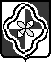 ПостановлениеАдминистрации муниципального образования «Родниковский муниципальный район»Ивановской областиот 24.10.2019 № 1159Об утверждении реестра муниципальных маршрутов регулярных перевозок  муниципального образования «Родниковский муниципальный район»(в редакции постановления от 10.12.2020 № 1332)В соответствии с Федеральным законом от 13.07.2015 г. № 220-ФЗ " Об организации регулярных перевозок пассажиров и багажа автомобильным транспортом и городским наземным электрическим транспортом в Российской Федерации и о внесении изменений в отдельные законодательные акты Российской Федерации», в целях приведения муниципальных правовых актов в соответствие с действующим законодательствомпостановляю:1. Утвердить реестр муниципальных маршрутов регулярных перевозок муниципального образования «Родниковский муниципальный район» (приложение № 1).2. Утвердить сводное маршрутное расписание движения автобусов по муниципальным маршрутам регулярных перевозок муниципального образования «Родниковский муниципальный район» (приложение № 2).3. Постановление администрации муниципального образования «Родниковский муниципальный район» от 20.05.2016 г. № 642 «Об утверждении реестра регулярных муниципальных маршрутов муниципального образования «Родниковский муниципальный район» отменить.4. Опубликовать настоящее постановление в информационном бюллетене «Сборник нормативных актов Родниковского района», а также разместить на официальном сайте администрации муниципального образования «Родниковский муниципальный район».5. Контроль за исполнением данного постановления возложить на заместителя Главы администрации муниципального образования «Родниковский муниципальный район» по ЖКХ, строительству и архитектуре.Глава муниципального образования«Родниковский муниципальный район»                                                      С. В. Носов Приложение № 1к постановлению администрациимуниципального образования«Родниковский муниципальный район»от 24.10.2019 №1159   Реестр муниципальных маршрутов регулярных перевозок муниципального образования «Родниковский муниципальный район»      Приложение № 2к постановлению администрациимуниципального образования«Родниковский муниципальный район»от 24.10.2019 №1159   СВОДНОЕ МАРШРУТНОЕ РАСПИСАНИЕдвижения автобусов по муниципальным маршрутам регулярных перевозок муниципального образования «Родниковский муниципальный район»Маршрут № 1мкр. Машиностроитель – мкр. 60 лет Октября (понедельник – пятница)                                        Маршрут № 3Проезд Вичугский – 60 лет Октября (ежедневно)Маршрут № 4мкр. 60 лет Октября – мкр. МашиностроительМаршрут № 5мкр. Машиностроитель – ул. ТрудоваяМаршрут № 6мкр. Машиностроитель – мкр. МашиностроительМаршрут № 101г. Родники– с. Постнинский - г. Родники Маршрут № 102г. Родники – д. М.Ломы - г. Родники (ежедневно)Маршрут № 103г. Родники – д. Малышево - г. РодникиМаршрут №104г. Родники– с. Каминский – г. Родники (ежедневно)Маршрут № 105г. Родники – с. Хлябово – г. РодникиМаршрут № 106г. Родники – с. Межи – г. РодникиМаршрут № 107г. Родники – с. Парское – г. Родники (ежедневно)Маршрут № 109г. Родники – с. Никульское – д. Ситьково – г. Родники (вторник, четверг)Порядковый номерРегистрационный номер Наименование маршрута регулярных перевозокНаименования промежуточных остановочных пунктов по маршруту регулярных перевозокНаименования улиц, автомобильных дорог, по которым предполагается движение транспортных средств между остановочными пунктами по маршруту регулярных перевозокПротяженность маршрута регулярных перевозок, кмПорядок посадки и высадки пассажировВид регулярных перевозокДанные о транспортных средствах, которые используются для перевозок по маршруту регулярных перевозокДанные о транспортных средствах, которые используются для перевозок по маршруту регулярных перевозокДанные о транспортных средствах, которые используются для перевозок по маршруту регулярных перевозокДанные о транспортных средствах, которые используются для перевозок по маршруту регулярных перевозокДата начала осуществления регулярных перевозокДанные о юридических лицах, индивидуальных предпринимателях, осуществляющих перевозки по маршруту регулярных перевозокДанные о юридических лицах, индивидуальных предпринимателях, осуществляющих перевозки по маршруту регулярных перевозокТребования, предусмотренные законом Ивановской областиПорядковый номерРегистрационный номер Наименование маршрута регулярных перевозокНаименования промежуточных остановочных пунктов по маршруту регулярных перевозокНаименования улиц, автомобильных дорог, по которым предполагается движение транспортных средств между остановочными пунктами по маршруту регулярных перевозокПротяженность маршрута регулярных перевозок, кмПорядок посадки и высадки пассажировВид регулярных перевозоквидклассмаксимальное количество, которое допускается использовать, ед.экологические характеристикиДата начала осуществления регулярных перевозокнаименование юридического лица, фамилия, имя и, если имеется, отчество индивидуального предпринимателя, идентификационный номер налогоплательщика (далее - ИНН)место нахожденияТребования, предусмотренные законом Ивановской области3Проезд Вичугский – мкр. 60 лет ОктябряПроезд Вичугский – ул. Кутузова – ул. 2-я Пролетарская - проезд Гагарина – ул. 2-я Пролетарская –  пр.  Энгельса –  пл. Фрунзе –  ул. Трудовая – пл. Фрунзе - ул. Народная – ул. М.Ульяновой – мкр. Гагарина – пл. Привокзальная – мкр. Южный – мкр. 60 лет Октября.Проезд Вичугский – ул. Кутузова – ул. 2-я Пролетарская - проезд Гагарина – ул. 2-я Пролетарская –  пр. Ф. Энгельса - пл. Фрунзе – ул. Лесная – ул. З. Космодемьянской – ул. Трудовая – ул. З. Космодемьянской – ул. Лесная – пл. Фрунзе – ул. Киевская – ул. Юрьевецкая -ул. Народная – ул. Техническая – ул. М.Ульяновой – мкр. Гагарина -  пл. Привокзальная – мкр. Южный – мкр. 60 лет ОктябряВ прямом направлении – 6,25В обратном направлении – 6,25только в установленных остановочных пунктахрегулярные перевозки по нерегулируемым тарифамавтобусмалый1любой03.10.2014ИП Зобанов Роман Александрович372101755526155252, Ивановская область, г. Родники, ул. Ленина, д. 7Не предусмотреныИсключена на основании Постановления администрации МО «Родниковский муниципальный район» от 04.03.2020 № 231Исключена на основании Постановления администрации МО «Родниковский муниципальный район» от 04.03.2020 № 231Исключена на основании Постановления администрации МО «Родниковский муниципальный район» от 04.03.2020 № 231Исключена на основании Постановления администрации МО «Родниковский муниципальный район» от 04.03.2020 № 231Исключена на основании Постановления администрации МО «Родниковский муниципальный район» от 04.03.2020 № 231Исключена на основании Постановления администрации МО «Родниковский муниципальный район» от 04.03.2020 № 231Исключена на основании Постановления администрации МО «Родниковский муниципальный район» от 04.03.2020 № 231Исключена на основании Постановления администрации МО «Родниковский муниципальный район» от 04.03.2020 № 231Исключена на основании Постановления администрации МО «Родниковский муниципальный район» от 04.03.2020 № 231Исключена на основании Постановления администрации МО «Родниковский муниципальный район» от 04.03.2020 № 231Исключена на основании Постановления администрации МО «Родниковский муниципальный район» от 04.03.2020 № 231Исключена на основании Постановления администрации МО «Родниковский муниципальный район» от 04.03.2020 № 231Исключена на основании Постановления администрации МО «Родниковский муниципальный район» от 04.03.2020 № 231Исключена на основании Постановления администрации МО «Родниковский муниципальный район» от 04.03.2020 № 231Исключена на основании Постановления администрации МО «Родниковский муниципальный район» от 04.03.2020 № 2315Мкр. Машиностроитель – ул. ТрудоваяМкр. Машиностроитель – ул. Космонавтов – ул. Вокзальная – ул. Рябикова – Летний Сад – ул. Советская – ул. Любимова – мкр. Южный – мкр. 60 лет Октября – мкр. Южный – пл. Привокзальная – мкр. Гагарина – ул. М.Ульяновой – ул. Народная – пл. Фрунзе – ул. ТрудоваяМкр. Машиностроитель – ул. Космонавтов – ул. Вокзальная – ул. Рябикова – ул. Д. Бедного – ул. Советская – ул. Любимова – мкр. Южный – мкр. 60 лет Октября – мкр. Южный – пл. Привокзальная – мкр. Гагарина – ул. М.Ульяновой – ул. Техническая - ул. Народная – ул. Юрьевецкая – ул. Киевская - пл. Фрунзе – ул. Лесная – ул. З. Космодемьянской – ул. ТрудоваяВ прямом направлении – 10,5В обратном направлении – 10,5только в установленных остановочных пунктахрегулярные перевозки по нерегулируемым тарифамавтобусмалый1любой22.04.2019ООО «Родниковское АТП»3721008241155252, Ивановская область, г. Родники, ул. Любимова, д. 30Не предусмотрены(В ред. Постановления администрации МО «Родниковский муниципальный район» от 29.04.19 № 515)(В ред. Постановления администрации МО «Родниковский муниципальный район» от 29.04.19 № 515)(В ред. Постановления администрации МО «Родниковский муниципальный район» от 29.04.19 № 515)(В ред. Постановления администрации МО «Родниковский муниципальный район» от 29.04.19 № 515)(В ред. Постановления администрации МО «Родниковский муниципальный район» от 29.04.19 № 515)(В ред. Постановления администрации МО «Родниковский муниципальный район» от 29.04.19 № 515)(В ред. Постановления администрации МО «Родниковский муниципальный район» от 29.04.19 № 515)(В ред. Постановления администрации МО «Родниковский муниципальный район» от 29.04.19 № 515)(В ред. Постановления администрации МО «Родниковский муниципальный район» от 29.04.19 № 515)(В ред. Постановления администрации МО «Родниковский муниципальный район» от 29.04.19 № 515)(В ред. Постановления администрации МО «Родниковский муниципальный район» от 29.04.19 № 515)(В ред. Постановления администрации МО «Родниковский муниципальный район» от 29.04.19 № 515)(В ред. Постановления администрации МО «Родниковский муниципальный район» от 29.04.19 № 515)(В ред. Постановления администрации МО «Родниковский муниципальный район» от 29.04.19 № 515)(В ред. Постановления администрации МО «Родниковский муниципальный район» от 29.04.19 № 515)(В ред. Постановления администрации МО «Родниковский муниципальный район» от 29.04.19 № 515)Исключен на основании доп. соглашения от 18.04.2018 № 2  о расторжении договора № 5 от 03.10.2014 года  Исключен на основании доп. соглашения от 18.04.2018 № 2  о расторжении договора № 5 от 03.10.2014 года  Исключен на основании доп. соглашения от 18.04.2018 № 2  о расторжении договора № 5 от 03.10.2014 года  Исключен на основании доп. соглашения от 18.04.2018 № 2  о расторжении договора № 5 от 03.10.2014 года  Исключен на основании доп. соглашения от 18.04.2018 № 2  о расторжении договора № 5 от 03.10.2014 года  Исключен на основании доп. соглашения от 18.04.2018 № 2  о расторжении договора № 5 от 03.10.2014 года  Исключен на основании доп. соглашения от 18.04.2018 № 2  о расторжении договора № 5 от 03.10.2014 года  Исключен на основании доп. соглашения от 18.04.2018 № 2  о расторжении договора № 5 от 03.10.2014 года  Исключен на основании доп. соглашения от 18.04.2018 № 2  о расторжении договора № 5 от 03.10.2014 года  Исключен на основании доп. соглашения от 18.04.2018 № 2  о расторжении договора № 5 от 03.10.2014 года  Исключен на основании доп. соглашения от 18.04.2018 № 2  о расторжении договора № 5 от 03.10.2014 года  Исключен на основании доп. соглашения от 18.04.2018 № 2  о расторжении договора № 5 от 03.10.2014 года  Исключен на основании доп. соглашения от 18.04.2018 № 2  о расторжении договора № 5 от 03.10.2014 года  Исключен на основании доп. соглашения от 18.04.2018 № 2  о расторжении договора № 5 от 03.10.2014 года  Исключен на основании доп. соглашения от 18.04.2018 № 2  о расторжении договора № 5 от 03.10.2014 года  103г. Родники – д. Малышево – г. Родникиг. Родники (автовокзал), д. Борщево, д. Половчинново, д. МалышевоПривокзальная площадь, мкр.  Гагарина, ул. Марии Ульяновой, ул. Техническая, ул. Волковская, Малышевский проезд, дорога на МалышевоВ прямом направлении – 7,5В обратном направлении – 7,5только в установленных остановочных пунктахрегулярные перевозки по нерегулируемым тарифамавтобусмалый1любой06.06.2019ООО «Родниковское АТП»3721008241155252, Ивановская область, г. Родники, ул. Любимова, д. 30Не предусмотрены(В ред. Постановления администрации МО «Родниковский муниципальный район» от 10.06.2019 № 649)(В ред. Постановления администрации МО «Родниковский муниципальный район» от 10.06.2019 № 649)(В ред. Постановления администрации МО «Родниковский муниципальный район» от 10.06.2019 № 649)(В ред. Постановления администрации МО «Родниковский муниципальный район» от 10.06.2019 № 649)(В ред. Постановления администрации МО «Родниковский муниципальный район» от 10.06.2019 № 649)(В ред. Постановления администрации МО «Родниковский муниципальный район» от 10.06.2019 № 649)(В ред. Постановления администрации МО «Родниковский муниципальный район» от 10.06.2019 № 649)(В ред. Постановления администрации МО «Родниковский муниципальный район» от 10.06.2019 № 649)(В ред. Постановления администрации МО «Родниковский муниципальный район» от 10.06.2019 № 649)(В ред. Постановления администрации МО «Родниковский муниципальный район» от 10.06.2019 № 649)(В ред. Постановления администрации МО «Родниковский муниципальный район» от 10.06.2019 № 649)(В ред. Постановления администрации МО «Родниковский муниципальный район» от 10.06.2019 № 649)(В ред. Постановления администрации МО «Родниковский муниципальный район» от 10.06.2019 № 649)(В ред. Постановления администрации МО «Родниковский муниципальный район» от 10.06.2019 № 649)(В ред. Постановления администрации МО «Родниковский муниципальный район» от 10.06.2019 № 649)(В ред. Постановления администрации МО «Родниковский муниципальный район» от 10.06.2019 № 649)4Мкр. 60 лет Октября – мкр. Машиностроительмкр. 60 лет Октября – мкр. Южный – пл. Привокзальная – мкр. Гагарина – ул. М.Ульяновой – мкр. Шагова – пр. Борщевский – мкр. Шагова – ул Техническая - ул. Советская - Летний сад – ул. Рябикова – ул. Вокзальная – ул. Космонавтов – мкр. Машиностроительмкр. 60 лет Октября – мкр. Южный – пл. Привокзальная – мкр. Гагарина – ул. М.Ульяновой – ул. Техническая – ул. Волковская – пр. Борщевский – ул. Волковская – ул Техническая - ул. Советская – ул. Д. Бедного – ул. Рябикова – ул. Вокзальная –   ул. Космонавтов – мкр. Машиностроитель18,4только в установленных остановочных пунктахрегулярные перевозки по нерегулируемым тарифамавтобусмалый1любой11.12.2017ООО «Родниковское АТП»3721008241155252, Ивановская область, г. Родники, ул. Любимова, д. 30Не предусмотрены(В ред. Постановления администрации МО «Родниковский муниципальный район» от 11.12.2017 № 1709)(В ред. Постановления администрации МО «Родниковский муниципальный район» от 11.12.2017 № 1709)(В ред. Постановления администрации МО «Родниковский муниципальный район» от 11.12.2017 № 1709)(В ред. Постановления администрации МО «Родниковский муниципальный район» от 11.12.2017 № 1709)(В ред. Постановления администрации МО «Родниковский муниципальный район» от 11.12.2017 № 1709)(В ред. Постановления администрации МО «Родниковский муниципальный район» от 11.12.2017 № 1709)(В ред. Постановления администрации МО «Родниковский муниципальный район» от 11.12.2017 № 1709)(В ред. Постановления администрации МО «Родниковский муниципальный район» от 11.12.2017 № 1709)(В ред. Постановления администрации МО «Родниковский муниципальный район» от 11.12.2017 № 1709)(В ред. Постановления администрации МО «Родниковский муниципальный район» от 11.12.2017 № 1709)(В ред. Постановления администрации МО «Родниковский муниципальный район» от 11.12.2017 № 1709)(В ред. Постановления администрации МО «Родниковский муниципальный район» от 11.12.2017 № 1709)(В ред. Постановления администрации МО «Родниковский муниципальный район» от 11.12.2017 № 1709)(В ред. Постановления администрации МО «Родниковский муниципальный район» от 11.12.2017 № 1709)(В ред. Постановления администрации МО «Родниковский муниципальный район» от 11.12.2017 № 1709)(В ред. Постановления администрации МО «Родниковский муниципальный район» от 11.12.2017 № 1709)1Мкр. 60 лет Октября – мкр. МашиностроительМкр. 60 лет Октября – мкр. Южный – пл. Привокзальная – ул. Любимова – ул. Советская – Летний сад – ул. Рябикова – ул. Вокзальная – ул. Космонавтов – мкр. МашиностроительМкр. 60 лет Октября – мкр. Южный – пл. Привокзальная – ул. Любимова – ул. Советская – ул. Д. Бедного – ул. Рябикова – ул. Вокзальная – ул. Кинешемская – ул. Космонавтов – мкр. МашиностроительВ прямом направлении – 6,0В обратном направлении – 6,0 только в установленных остановочных пунктахрегулярные перевозки по нерегулируемым тарифамавтобусмалый4любой03.10.2014ООО «Родниковское АТП»3721008241155252, Ивановская область, г. Родники, ул. Любимова, д. 30Не предусмотреныИсключена на основании Постановления администрации МО «Родниковский муниципальный район» от 04.03.2020 № 231Исключена на основании Постановления администрации МО «Родниковский муниципальный район» от 04.03.2020 № 231Исключена на основании Постановления администрации МО «Родниковский муниципальный район» от 04.03.2020 № 231Исключена на основании Постановления администрации МО «Родниковский муниципальный район» от 04.03.2020 № 231Исключена на основании Постановления администрации МО «Родниковский муниципальный район» от 04.03.2020 № 231Исключена на основании Постановления администрации МО «Родниковский муниципальный район» от 04.03.2020 № 231Исключена на основании Постановления администрации МО «Родниковский муниципальный район» от 04.03.2020 № 231Исключена на основании Постановления администрации МО «Родниковский муниципальный район» от 04.03.2020 № 231Исключена на основании Постановления администрации МО «Родниковский муниципальный район» от 04.03.2020 № 231Исключена на основании Постановления администрации МО «Родниковский муниципальный район» от 04.03.2020 № 231Исключена на основании Постановления администрации МО «Родниковский муниципальный район» от 04.03.2020 № 231Исключена на основании Постановления администрации МО «Родниковский муниципальный район» от 04.03.2020 № 231Исключена на основании Постановления администрации МО «Родниковский муниципальный район» от 04.03.2020 № 231Исключена на основании Постановления администрации МО «Родниковский муниципальный район» от 04.03.2020 № 231Исключена на основании Постановления администрации МО «Родниковский муниципальный район» от 04.03.2020 № 2316Мкр. Машиностроитель- мкр. Машиностроительмкр. Машиностроитель – ул. Космонавтов – ул. 8-е Марта – ул. Титова – мкр. Южный – мкр. 60 лет Октября – мкр. Южный - пл. Привокзальная – ул. Любимова – ул. Советская – Летний сад – ул. Рябикова – ул. Вокзальная – ул. Космонавтов – мкр. Машиностроительмкр. Машиностроитель – ул. Космонавтов – пр. Шагова – ул. Титова – ул. 2-я Болтинская - мкр. Южный – мкр. 60 лет Октября – мкр. Южный - пл. Привокзальная – ул. Любимова – ул. Советская – ул. Д. Бедного – ул. Рябикова – ул. Вокзальная – ул. Кинешемская - ул. Космонавтов – мкр. МашиностроительВ прямом направлении – 8,5В обратном направлении – 8,5 только в установленных остановочных пунктахрегулярные перевозки по нерегулируемым тарифамавтобусмалый1любой03.10.2014ООО «Родниковское АТП»3721008241155252, Ивановская область, г. Родники, ул. Любимова, д. 30Не предусмотрены101г. Родники  - с. Постнинский – г. Родникиг. Родники – д. Скрылово – с. Постнинскийг. Родники, Скрылово, ПостнинскийВ прямом направлении – 11.9В обратном направлении – 11,9только в установленных остановочных пунктахрегулярные перевозки по регулируемым тарифамавтобусмалый1Не ниже Евро 314.10.2019ООО «Родниковское АТП»3721008241155252, Ивановская область, г. Родники, ул. Любимова, д. 30Не предусмотрены102г. Родники – д. Малые Ломы – г. Родникиг. Родники,а/с – д. Кутилово – д. Становое – д. Пархачево – д. Плосково – с. Парское – д.Котиха – д. Выползово -  д. Алешково – д. Парахино – с. Сосновец – с. Болотново – д. Растовлево – д. Вязово – д. Малые ЛомыРодники – Мелечкино - СосновецВ прямом направлении – 33,8В обратном направлении – 33,8только в установленных остановочных пунктахрегулярные перевозки по регулируемым тарифамавтобусмалый1Не ниже Евро 314.10.2019ООО «Родниковское АТП»3721008241155252, Ивановская область, г. Родники, ул. Любимова, д. 30Не предусмотрены104Родники- с. Каминский –г. Родникиг. Родники, а/с – д. Деревеньки – д. Зименки – д. Фёдорково – д. Тайманиха – д. Ширяиха – д. Мелиха – с. КаминскийР80 Иваново-Родники, Фурманов – Каминский - ФедорковоВ прямом направлении – 22,5В обратном направлении – 22,5только в установленных остановочных пунктахрегулярные перевозки по регулируемым тарифамавтобусмалый1Не ниже Евро 314.10.2019ООО «Родниковское АТП»3721008241155252, Ивановская область, г. Родники, ул. Любимова, д. 30Не предусмотрены105г. Родники – с. Хлябово – г. Родникиг. Родники, а/с – д. Гордяковка – д. Новинское – д. Савково – д. Гари – д. Ганино – д. Андреевское – с. Филисово – д. Орехово – д. Куделино – с. ХлябовоР71 Ковров-Шуя-Кинешма, Гордяковка-Лух-ЧадуевоВ прямом направлении – 34,1В обратном направлении – 34,1только в установленных остановочных пунктахрегулярные перевозки по регулируемым тарифамавтобусмалый1Не ниже Евро 314.10.2019ООО «Родниковское АТП»3721008241155252, Ивановская область, г. Родники, ул. Любимова, д. 30Не предусмотрены106г. Родники – с. Межи – г. Родникиг. Родники, а/с – д. Скрылово – д. Иваниха – д. Горкино – д. Юдинка – с. Острецово – с. МежиРодники- Острецово - МежиВ прямом направлении – 25,0В обратном направлении – 25,0только в установленных остановочных пунктахрегулярные перевозки по регулируемым тарифамавтобусмалый1Не ниже Евро 314.10.2019ООО «Родниковское АТП»3721008241155252, Ивановская область, г. Родники, ул. Любимова, д. 30Не предусмотрены107г. Родники -  с. Парское -  г. Родникиг. Родники, а/с – мкр. Гагарина – д. Кутилово – д. Становое – д. Пархачево – д. Плосково – с. ПарскоеР71 Ковров – Шуя - КинешмаВ прямом направлении – 14,0В обратном направлении – 14,0только в установленных остановочных пунктахрегулярные перевозки по регулируемым тарифамавтобусмалый1Не ниже Евро 314.10.2019ООО «Родниковское АТП»3721008241155252, Ивановская область, г. Родники, ул. Любимова, д. 30Не предусмотрены109г. Родники – с. Никульское – д. Ситьковог. Родники – д. Деревеньки – с. Никульское – д. Боброково – д. Ситьковог. Родники, Р80 Иваново-РодникиВ прямом направлении – 46,0В обратном направлении – 46,0только в установленных остановочных пунктахрегулярные перевозки по регулируемым тарифамавтобусмалый1Не ниже Евро 314.10.2019ООО «Родниковское АТП»3721008241155252, Ивановская область, г. Родники, ул. Любимова, д. 30Не предусмотреныИсключена на основании Постановления администрации МО «Родниковский муниципальный район» от 10.12.2020 г.  № 1332Исключена на основании Постановления администрации МО «Родниковский муниципальный район» от 10.12.2020 г.  № 1332Исключена на основании Постановления администрации МО «Родниковский муниципальный район» от 10.12.2020 г.  № 1332Исключена на основании Постановления администрации МО «Родниковский муниципальный район» от 10.12.2020 г.  № 1332Исключена на основании Постановления администрации МО «Родниковский муниципальный район» от 10.12.2020 г.  № 1332Исключена на основании Постановления администрации МО «Родниковский муниципальный район» от 10.12.2020 г.  № 1332Исключена на основании Постановления администрации МО «Родниковский муниципальный район» от 10.12.2020 г.  № 1332Исключена на основании Постановления администрации МО «Родниковский муниципальный район» от 10.12.2020 г.  № 1332Исключена на основании Постановления администрации МО «Родниковский муниципальный район» от 10.12.2020 г.  № 1332Исключена на основании Постановления администрации МО «Родниковский муниципальный район» от 10.12.2020 г.  № 1332Исключена на основании Постановления администрации МО «Родниковский муниципальный район» от 10.12.2020 г.  № 1332Исключена на основании Постановления администрации МО «Родниковский муниципальный район» от 10.12.2020 г.  № 1332Исключена на основании Постановления администрации МО «Родниковский муниципальный район» от 10.12.2020 г.  № 1332Исключена на основании Постановления администрации МО «Родниковский муниципальный район» от 10.12.2020 г.  № 1332Исключена на основании Постановления администрации МО «Родниковский муниципальный район» от 10.12.2020 г.  № 1332Время отправления с мкр. 60 лет ОктябряВремя отправления с мкр. МашиностроительВремя отправления с мкр. МашиностроительВремя отправления с мкр. 60 лет Октября6-456-457-007-007-157-157-307-307-457-458-008-008-158-158-308-308-458-459-009-009-159-159-309-309-459-4510-0010-0010-1510-1510-3010-3010-4510-4511-0011-0011-1511-1511-3011-3011-4511-4512-0012-0012-1512-1512-3012-3012-4512-4513-0013-0013-1513-1513-3013-3013-4513-4514-0014-0014-1514-1514-3014-3014-4514-4515-0015-0015-1515-1515-3015-3015-4515-4516-0016-0016-1516-1516-3016-3016-4516-4517-0017-0017-1517-1517-3017-3017-4517-4518-0018-0018-1518-1518-3018-3018-4518-4519-0019-0019-3019-3020-0020-0020-3020-3021-0021-00Суббота, воскресенье, праздничные дни – до 14-45Суббота, воскресенье, праздничные дни – до 14-4521-3021-30Вичугский проездул. Кургузоваул. 2-я Пролетарскаяпроезд Гагаринаул. 2-я ПролетарскаяПроезд Энгельсапл. Фрунзеул. Трудоваяпл. Фрунзеул. Народнаяул. М.Ульяновоймкр. ГагаринаПл. ПривокзальнаяМкр. ЮжныйМкр. 60 лет Октября7-207-257-257-307-357-357-377-407-457-467-487-507-527-537-558-208-188-188-178-158-128-108-078-058-017-597-578-228-248-248-258-288-308-328-378-428-459-109-099-099-079-059-059-029-008-578-558-548-538-518-498-479-129-139-139-159-179-179-199-219-239-259-279-299-3110-009-589-569-549-529-499-479-459-439-409-379-35С 10-00 до 11-00 перерывС 10-00 до 11-00 перерывС 10-00 до 11-00 перерывС 10-00 до 11-00 перерывС 10-00 до 11-00 перерывС 10-00 до 11-00 перерывС 10-00 до 11-00 перерывС 10-00 до 11-00 перерывС 10-00 до 11-00 перерывС 10-00 до 11-00 перерывС 10-00 до 11-00 перерывС 10-00 до 11-00 перерывС 10-00 до 11-00 перерывС 10-00 до 11-00 перерывС 10-00 до 11-00 перерыв11-1511-1411-1211-1011-1011-1511-1711-1811-2011-2211-2311-2411-2611-2811-3011-5211-5011-4811-4611-4611-4411-4211-4011-3811-3611-3411-3211-5311-5511-5711-5912-0212-0412-0612-0812-1012-1212-4512-4412-4312-4112-3912-3712-3512-3512-3212-3012-2712-2512-2212-1812-1512-4612-5012-5212-5412-5612-5813-0013-0213-0413-2913-2713-2513-2313-2313-2013-1713-1513-1413-1113-0813-0513-3013-3213-3413-3513-3813-4013-4213-4513-4813-5014-1814-1614-1414-1214-1114-0814-0614-0414-0214-0013-5813-5514-2014-2214-2414-2514-2814-3014-3214-3414-3714-4015-1015-0915-0715-0515-0415-0014-5714-5514-5314-5014-4814-45С 15-10 до 16-10 перерывС 15-10 до 16-10 перерывС 15-10 до 16-10 перерывС 15-10 до 16-10 перерывС 15-10 до 16-10 перерывС 15-10 до 16-10 перерывС 15-10 до 16-10 перерывС 15-10 до 16-10 перерывС 15-10 до 16-10 перерывС 15-10 до 16-10 перерывС 15-10 до 16-10 перерывС 15-10 до 16-10 перерывС 15-10 до 16-10 перерывС 15-10 до 16-10 перерывС 15-10 до 16-10 перерыв16-1516-1016-1616-2016-2316-2516-2716-2916-3216-3517-0016-5916-5716-5516-5416-5016-4616-4416-4316-4116-3916-3717-0217-0417-0617-0817-1017-1317-1517-1817-2217-2517-5017-4517-4417-4017-3817-3717-3517-3217-2917-2717-5217-5717-5918-0118-0318-0618-0918-1218-3818-3718-3618-3418-3318-2818-2618-2518-2318-2018-1818-1518-4018-4518-4818-5018-5218-5618-5819-00Мкр. 60 лет ОктябряМкр. Машиностроитель7-40-9-109-4010-0510-2510-5011-1016-5017-10Суббота, воскресенье, праздничные дни - выходнойСуббота, воскресенье, праздничные дни - выходнойМкр. МашиностроительМкр. 60 лет ОктябряУл. Трудовая06-3006-5507-1007-2515-5016-1016-30Суббота, воскресенье, праздничные дни - выходнойСуббота, воскресенье, праздничные дни - выходнойСуббота, воскресенье, праздничные дни - выходноймкр. Машиностроительмкр. Машиностроитель7-207-508-208-509-209-5010-2010-5011-20--12-5013-2013-5014-20 (пн., ср., пт.)14-50 (пн.,ср., пт.)15-20 (пн.,ср., пт.)--16-5017-2017-50Суббота:Суббота:7-207-509-209-5010-2010-50Воскресенье, праздничные дни - выходнойВоскресенье, праздничные дни - выходнойМаршрут № 101«г. Родники – с. Постнинский – г. Родники»Маршрут № 101«г. Родники – с. Постнинский – г. Родники»г. Родники,  автостанцияс. ПостнинскийПонедельник-пятницаПонедельник-пятница6-307-008-108-3011-5012-2015-5016-3017-5018-10Суббота Суббота 6-307-008-108-3011-5012-20Воскресенье - выходнойВоскресенье - выходнойг. Родники,  автостанция       д. М.Ломы6-107-008-159-2011-1512-2015-3016-35г. Родники,  автостанция     д. Малышево,  автостанция   понедельник - субботапонедельник - суббота8-308-4511-3011-45понедельник – пятница (на период с октября по апрель включительно)понедельник – пятница (на период с октября по апрель включительно)18-1018-25Воскресенье, праздничные дни - выходнойВоскресенье, праздничные дни - выходнойг. Родники,  автостанция     с. Каминский5-506-4510-0010-4513-0014-1018-3019-30г. Родники,  автостанция     д. Куделино (ежедневно)с. Хлябово (воскресенье)6-157-157-1011-3012-1515-3016-3516-30г. Родники,  автостанция   д. Острецово (понедельник-суббота)с. Межи (ежедневно)5-456-556-409-1510-0013-2514-3514-2017-3018-25г. Родники,  автостанция   с. Парское9-1510-0013-0514-00г. Родники, автостанцияд. Ситьковос. Никульское6-307-107-35г. Родники, автостанция  с. Никульскоед. Ситьково14-2014-5015-10